АДМИНИСТРАЦИЯ ИЗОБИЛЬНЕНСКОГО СЕЛЬСКОГО ПОСЕЛЕНИЯНИЖНЕГОРСКОГО РАЙОНАРЕСПУБЛИКИ КРЫМПОСТАНОВЛЕНИЕ13.11.2018 г.                                  с.Изобильное                                    № 123Об утверждении Плана основных мероприятий в области ГО, предупреждения и ликвидации ЧС, обеспечения пожарной безопасности и безопасности людей на водных объектах на территории Изобильненского сельского поселенияНа основании Федерального закона от 21 декабря 1994 г. N 68-ФЗ "О защите населения и территорий от чрезвычайных ситуаций природного и техногенного характера", в целях предупреждения и ликвидации чрезвычайных ситуаций, обеспечения пожарной безопасности, администрация Изобильненского сельского поселения                                      ПОСТАНОВЛЯЕТ:1. Утвердить План основных мероприятий Изобильненского сельского поселения в области гражданской обороны, предупреждения и ликвидации чрезвычайных ситуаций, обеспечения пожарной безопасности и безопасности людей на водных объектах согласно приложению к настоящему постановлению.2. Комиссии по предупреждению и ликвидации ЧС и обеспечению пожарной безопасности на территории Изобильненского сельского поселения осуществлять методическое руководство и контроль за разработкой планов действий по предупреждению и ликвидации ЧС учреждениями, предприятиями и организациями, расположенными на территории муниципального образования, независимо от их форм собственности и ведомственной принадлежности.       3.  Настоящее постановление подлежит официальному опубликованию (обнародованию) на доске объявлений в помещении Изобильненского сельского совета по адресу: с.Изобильное, пер.Центральный,15 и на официальном сайте администрации izobilnoe-sp.ru.4. Контроль за исполнением настоящего постановления оставляю за собой.Главы администрации Изобильненскогосельского поселения                                                                         Л.Г.Назарова                                                                                              П Л А НОСНОВНЫХ МЕРОПРИЯТИЙ ИЗОБИЛЬНЕНСКОГО СЕЛЬСКОГО ПОСЕЛЕНИЯ В ОБЛАСТИ ГРАЖДАНСКОЙ ОБОРОНЫ, ПРЕДУПРЕЖДЕНИЯ И ЛИКВИДАЦИИ ЧРЕЗВЫЧАЙНЫХ СИТУАЦИЙ, ОБЕСПЕЧЕНИЯ ПОЖАРНОЙ БЕЗОПАСНОСТИ И БЕЗОПАСНОСТИ ЛЮДЕЙ НА ВОДНЫХ ОБЪЕКТАХ НА 2019 ГОД1. Мероприятия, проводимые под руководством Главы поселения, председателя КЧС и ПБ Изобильненского сельского поселения1. Разработка основных планирующих и отчетных документов1. Мероприятия, проводимые под руководством Главы поселения, председателя КЧС и ПБ Изобильненского сельского поселения1. Разработка основных планирующих и отчетных документов1. Мероприятия, проводимые под руководством Главы поселения, председателя КЧС и ПБ Изобильненского сельского поселения1. Разработка основных планирующих и отчетных документов1. Мероприятия, проводимые под руководством Главы поселения, председателя КЧС и ПБ Изобильненского сельского поселения1. Разработка основных планирующих и отчетных документов1. Мероприятия, проводимые под руководством Главы поселения, председателя КЧС и ПБ Изобильненского сельского поселения1. Разработка основных планирующих и отчетных документов1. Мероприятия, проводимые под руководством Главы поселения, председателя КЧС и ПБ Изобильненского сельского поселения1. Разработка основных планирующих и отчетных документов1. Мероприятия, проводимые под руководством Главы поселения, председателя КЧС и ПБ Изобильненского сельского поселения1. Разработка основных планирующих и отчетных документов1. Мероприятия, проводимые под руководством Главы поселения, председателя КЧС и ПБ Изобильненского сельского поселения1. Разработка основных планирующих и отчетных документов1. Мероприятия, проводимые под руководством Главы поселения, председателя КЧС и ПБ Изобильненского сельского поселения1. Разработка основных планирующих и отчетных документов1.Формирование нормативно-правовой базы, обеспечивающей безопасность людей на водных объектах Изобильненского сельского поселенияФормирование нормативно-правовой базы, обеспечивающей безопасность людей на водных объектах Изобильненского сельского поселенияФормирование нормативно-правовой базы, обеспечивающей безопасность людей на водных объектах Изобильненского сельского поселенияянварь-августВедущий специалист ГО и ЧС и пожарной безопасности2.Разработка мероприятий плана по подготовке к пропуску паводковых вод на территории Изобильненского сельского поселенияРазработка мероприятий плана по подготовке к пропуску паводковых вод на территории Изобильненского сельского поселенияРазработка мероприятий плана по подготовке к пропуску паводковых вод на территории Изобильненского сельского поселенияпо отдельному плануВедущий специалист ГО и ЧС и пожарной безопасности3.Уточнение и корректировка:- Плана действий по предупреждению и ликвидации ЧС природного и техногенного характера, вызванных авариями и стихийными бедствиями на территорииУточнение и корректировка:- Плана действий по предупреждению и ликвидации ЧС природного и техногенного характера, вызванных авариями и стихийными бедствиями на территорииУточнение и корректировка:- Плана действий по предупреждению и ликвидации ЧС природного и техногенного характера, вызванных авариями и стихийными бедствиями на территорииВедущий специалист ГО и ЧС и пожарной безопасностиИзобильненского сельского поселенияПлана гражданской обороны;Плана эвакуации (приема, размещения и первоочередного жизнеобеспечения населения, эвакуированного на территорию Изобильненского сельского поселения;Паспортов безопасности населенных пунктов;Плана привлечения сил и средств для тушения пожаров и проведения аварийно-спасательных работ на территории Изобильненского сельского поселения.Плана организации первоочередного жизнеобеспечения населения, пострадавшего при возникновении ЧСПлана мероприятий по организационному пропуску паводковых вод на территории Изобильненского сельского поселенияПлана мероприятий к пожароопасному сезону 2019 года на территории Изобильненского сельского поселенияИзобильненского сельского поселенияПлана гражданской обороны;Плана эвакуации (приема, размещения и первоочередного жизнеобеспечения населения, эвакуированного на территорию Изобильненского сельского поселения;Паспортов безопасности населенных пунктов;Плана привлечения сил и средств для тушения пожаров и проведения аварийно-спасательных работ на территории Изобильненского сельского поселения.Плана организации первоочередного жизнеобеспечения населения, пострадавшего при возникновении ЧСПлана мероприятий по организационному пропуску паводковых вод на территории Изобильненского сельского поселенияПлана мероприятий к пожароопасному сезону 2019 года на территории Изобильненского сельского поселения2.Основные мероприятия в области предупреждения и ликвидации чрезвычайных ситуаций, обеспечения пожарной безопасности и безопасности людей на водных объектах2.Основные мероприятия в области предупреждения и ликвидации чрезвычайных ситуаций, обеспечения пожарной безопасности и безопасности людей на водных объектах2.Основные мероприятия в области предупреждения и ликвидации чрезвычайных ситуаций, обеспечения пожарной безопасности и безопасности людей на водных объектах2.Основные мероприятия в области предупреждения и ликвидации чрезвычайных ситуаций, обеспечения пожарной безопасности и безопасности людей на водных объектах2.Основные мероприятия в области предупреждения и ликвидации чрезвычайных ситуаций, обеспечения пожарной безопасности и безопасности людей на водных объектах2.Основные мероприятия в области предупреждения и ликвидации чрезвычайных ситуаций, обеспечения пожарной безопасности и безопасности людей на водных объектах2.Основные мероприятия в области предупреждения и ликвидации чрезвычайных ситуаций, обеспечения пожарной безопасности и безопасности людей на водных объектах2.Основные мероприятия в области предупреждения и ликвидации чрезвычайных ситуаций, обеспечения пожарной безопасности и безопасности людей на водных объектах2.Основные мероприятия в области предупреждения и ликвидации чрезвычайных ситуаций, обеспечения пожарной безопасности и безопасности людей на водных объектах1.1.Комплексная тренировка с формированиями ДПД Изобильненского сельского поселения по теме: «Ликвидация ЧС природного характера (лесные пожары)».Комплексная тренировка с формированиями ДПД Изобильненского сельского поселения по теме: «Ликвидация ЧС природного характера (лесные пожары)».октябрьПредседатель КЧС ПБ, нач. отд. ГО и ЧС Нижнегорского района2.2.Разработка и внедрение системы контроля за качеством выполнения работ по подготовке объектов энергетики и ЖКХ к работе в зимних условиях в соответствии с планом подготовки объектов к работе в зимних условиях 2018 - 2019 годов.Разработка и внедрение системы контроля за качеством выполнения работ по подготовке объектов энергетики и ЖКХ к работе в зимних условиях в соответствии с планом подготовки объектов к работе в зимних условиях 2018 - 2019 годов.II кварталПредседатель КЧС ПБ3.3.3.Заседания комиссии по ЧС и ПБ  Изобильненского сельского поселенияежеквартальноВедущий специалист ГО и ЧС и пожарной безопасности4.4.4.Информирование населения о принятых мерах по обеспечению пожарной безопасности на территории муниципального образования.Размещение плакатов, стендов и иных технических средств информационного характера с тематикой, направленной на обеспечение пожарной безопасности, на зданиях, находящихся в ведении органов местного самоуправления.регулярноВедущий специалист ГО и ЧС и пожарной безопасности5.5.5.Приобретение и содержание первичных средств пожаротушения. Проведение противопожарных мероприятий в учреждениях культуры.В течение годаРуководство СДК6.6.6.Определение перечня первичных мер пожарной безопасности, требующих финансовых затрат.Октябрь-ноябрьПредседатель КЧС ПБ, Бухгалтер Администрации поселения7.7.7.Пропаганда мероприятий по защите населения и территорий поселения от ЧС природного и техногенного характера, обеспечению пожарной безопасности и безопасности людей на водных объектах в местной газете, на сайте и стендах.В течение годаПредседатель КЧС ПБ,8.8.8.Тактико-специальное учение: «Действие руководящего состава и рабочих при возникновении пожара в здании Администрации сельского поселения».ФевральПредседатель КЧС ПБ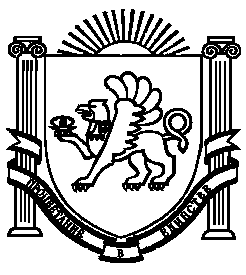 